   Объявлениео защите диссертации на соискание ученой степеникандидат наук29  июня  2023 года в 15:00 часов на заседании диссертационного совета К 13.22.653 по защите диссертаций на соискание ученой степени кандидата педагогических наук при Кыргызской государственной академии физической культуры и спорта	имени Б.Т. Турусбекова, Кыргызско-Узбекском Международном университете имени Б. Сыдыкова и Кыргызском государственном техническом университете имени И. Раззакова состоится защита диссертации Ма Дюаны  на тему: «Воспитание толерантности у студентов гуманитарных факультетов в процессе внеаудиторной работы» (на материалах вузов Кыргызской Республики)   на соискание ученой степени кандидата педагогических наук, по специальности 13.00.01 – общая педагогика, история педагогики и образования по адресу: Кыргызская Республика, г.Бишкек, улица И. Ахунбаева 97.	Научный руководитель: Ахметова Н.А, доктор педагогических наук, профессор КНУ им. Ж. Баласагына.С диссертацией можно ознакомиться в библиотеках организаций, при которых создан диссертационный совет К 13.22.653 при Кыргызской государственной академии физической культуры и спорта им. Б. Турусбекова (г.Бишкек, ул. И. Ахунбаева, 97), Кыргызско-Узбекском Международном университете им. Б. Сыдыкова (г.Ош, ул. Г.Айтиева, 27), Кыргызском государственном техническом университете им. И. Раззакова (г.Бишкек, пр.Ч.Айтматова, 66) и на сайте http://ksapcs.kg/ Идентификационный код онлайн трансляции защиты диссертации https://vc.vak.kg/b/132-b4z-moh-4d4 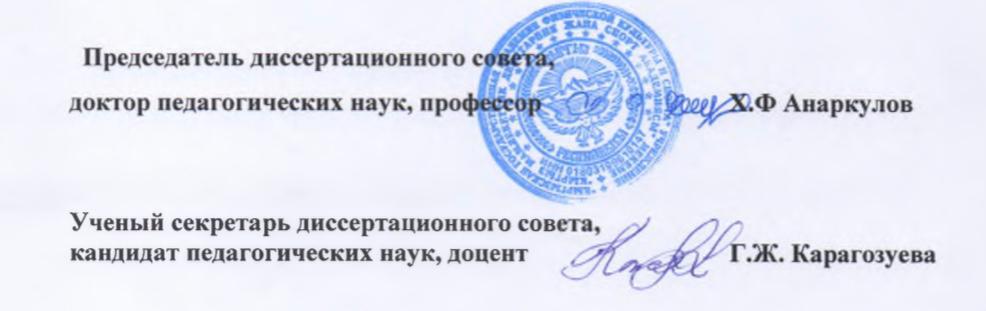 